Р Е Ш Е Н И Е                             от 28.11.2022 г.                          аал Сапогов                                          № 95Об установлении и введении на территории Сапоговского сельсовета Усть-Абаканского района Республики Хакасия налога на имущество физических лиц на 2023 годВ соответствии  с главой 32 Налогового кодекса Российской Федерации,  п.3  ч. 10 ст. 35 Федерального закона от 06.10.2003г. № 131-ФЗ «Об общих принципах организации местного самоуправления в Российской Федерации» (с последующими изменениями), Законом Республики Хакасия от 14.07.2015  № 64-ЗРХ «Об установлении единой даты начала применения на территории Республики Хакасия порядка определения налоговой базы по налогу на имущество физических лиц исходя из кадастровой стоимости объектов налогообложения», руководствуясь Уставом муниципального образования Сапоговский сельсовет Усть-Абаканского района Республики Хакасия, Совет депутатов Сапоговского сельсоветаРЕШИЛ:1. Ввести, что налоговая база по налогу на имущество физических лиц в отношении объектов налогообложения определяется исходя из их кадастровой стоимости. 2.  Ввести следующие налоговые ставки по налогу:2.1. 0,1 процента в отношении жилых домов, частей жилых домов, квартир, частей квартир, комнат;2.2. 0,1 процента в отношении объектов незавершенного строительства в случае, если проектируемым назначением таких объектов является жилой дом;2.3. 0,1 процента в отношении единых недвижимых комплексов, в состав которых входит хотя бы один жилой дом;2.4. 0,1 процента в отношении гаражей и машино-мест, в том числе расположенных в объектах налогообложения, указанных в п.п. 2 п. 2 ст. 406 НК РФ;2.5. 0,1 процента в отношении хозяйственных строений или сооружений, площадь каждого из которых не превышает 50 квадратных метров и которые расположены на земельных участках для ведения личного подсобного хозяйства, огородничества, садоводства или индивидуального жилищного строительства;2.6. В отношении объектов налогообложения, включенных в перечень, определяемый в соответствии с пунктом 7 статьи 378.2 Налогового кодекса Российской Федерации, в отношении объектов налогообложения, предусмотренных абзацем вторым пункта 10 статьи 378.2 Налогового кодекса Российской Федерации, кадастровая стоимость каждого из которых:- менее 20 миллионов рублей - в размере 1,0 процента;- от 20 миллионов рублей (включительно) до 50 миллионов рублей - 1,5 процента; - свыше 50 миллионов рублей (включительно) - 2,0 процента;В отношении объектов налогообложения, кадастровая стоимость каждого из которых превышает 300 миллионов рублей - 2,0 процента2.7. 0,5 процента в отношении прочих объектов налогообложения.3. Направить настоящее Решение для подписания и опубликования в газете «Усть-Абаканские известия» Главе Сапоговского сельсовета.4. Настоящее Решение вступает в силу по истечении одного месяца со дня его официального опубликования, но не ранее 1 января 2023 года. Глава Сапоговского сельсовета                                          Е.М. Лапина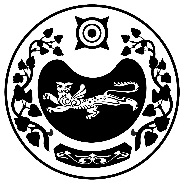 СОВЕТ ДЕПУТАТОВ САПОГОВСКОГО СЕЛЬСОВЕТА УСТЬ-АБАКАНСКОГО РАЙОНА РЕСПУБЛИКИ ХАКАСИЯ